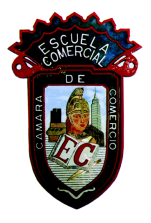 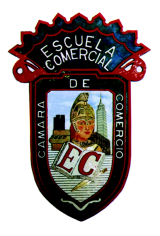 TRABAJOS A REALIZAR.Debido a lo sucedido en la CDMX se solicita a los alumnos de Licenciatura, mismos que se 
encuentran cursando la materia de Matemáticas Financieras dar solución a los siguientes ejercicios.Los trabajos adjuntos se estarán considerando dentro de la primera evaluación.Guía de Estudio  1.- Qué es Administración.2.- Administración como ciencia, arte y técnica.3.- Desarrollo Histórico de la Administración4.- El Papel actual del Administrador.5.- Tipos de Escuelas (Pensamiento Administrativo)Las Más       Comunes Hasta "Tendencias Actuales"6.- 14 Principios de Henry Fayol.MATERIA:  
Introducción a la Administración / 100-AFECHA: Septiembre / 2017   PROFESOR : Francisco Maliachi 